1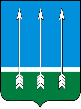 Администрация закрытого  административно-территориальногообразования  Озерный  Тверской  областиП О С Т А Н О В Л Е Н И Е01.06.2017                                    ЗАТО Озерный                                                    № 172Об утверждении Порядка деятельностиобщественного кладбища ЗАТО Озерный Тверской областиВ соответствии со статьей 16 Федерального закона от 06.10.2003 № 131-ФЗ «Об общих принципах организации местного самоуправления в Российской Федерации», статьей 18 Федерального закона от 12.01.1996 № 8-ФЗ «О погребении и похоронном деле», статьей 35 Устава ЗАТО Озерный Тверской областиП О С Т А Н О В Л Я Ю:1. Утвердить Порядок деятельности общественного кладбища ЗАТО Озерный Тверской области (Приложение).           2. Постановление опубликовать на официальном сайте ЗАТО Озерный в телекоммуникационной сети «Интернет».Глава администрации ЗАТО Озерный                                     В.И. Махринская                                                                                                  Приложениек постановлению администрацииЗАТО Озерный Тверской областиот 01.06.2017 года  № 172ПОРЯДОКдеятельности общественного кладбищаЗАТО Озерный Тверской области1. Общие положения1.1. Настоящий Порядок деятельности общественного кладбища ЗАТО Озерный Тверской области (далее - Порядок) разработан в соответствии с Федеральным законом от 12.01.1996 №8 «О погребении и похоронном деле», Федеральным законом от 06.10.2003 № 131-ФЗ «Об общих принципах организации местного самоуправления в Российской Федерации» и устанавливает требования к порядку деятельности, устройству и содержанию общественного кладбища ЗАТО Озерный Тверской области.1.2. Общественное кладбище ЗАТО Озерный Тверской области (далее - кладбище) является по своей принадлежности муниципальным, находится в ведении администрации ЗАТО Озерный Тверской области и содержится на основании муниципального контракта, заключаемого администрацией ЗАТО Озерный Тверской области в соответствии с действующим законодательством.1.3. Финансирование расходов по содержанию кладбища производится за счет средств бюджета ЗАТО Озерный. 1.4. Осуществление управленческих функций некоммерческого характера в сфере погребения и похоронного дела  осуществляется Контрольно-организационным отделом администрации ЗАТО Озерный (Уполномоченный орган).1.5. В настоящем Порядке используются следующие термины и определения:- близкие родственники - супруг, супруга, родители, дети, усыновители, усыновленные, родные братья и родные сестры, дедушки, бабушки, внуки;- захоронение - погребенные останки;- кладбище - комплекс, включающий земельные участки, здания, сооружения и иные объекты, в том числе административно-хозяйственного назначения, предназначенные для осуществления погребения; 	- кладбищенский период - время разложения и минерализации тела умершего (погибшего) с момента захоронения, с учетом состава грунта, гидрогеологических и климатических условий мест захоронения (не менее 20 лет);- книга регистрации захоронений - книга, в которой администрацией кладбища регистрируется каждое захоронение с указанием фамилии, имени, отчества захороненного, номера участка, могилы, даты захоронения;- книга регистрации установки надмогильных объектов (сооружений) - книга, в которой регистрируется установка надмогильных объектов (сооружений); - лицо, осуществляющее организацию погребения, - лицо, указанное в волеизъявлении умершего об осуществлении погребения, либо близкие родственники, иные родственники, законный представитель умершего, а при их отсутствии иные лица, взявшие на себя обязанность осуществить организацию погребения умершего;- лицо, ответственное за место захоронения, - лицо, взявшее на себя обязательство обеспечивать надлежащее содержание места захоронения и постоянный уход за ним;- место захоронения - часть пространства объекта похоронного назначения, предназначенная для захоронения останков умерших или погибших; 	- надмогильные объекты (сооружения) - сооружение, содержащее мемориальную информацию, предназначенное для увековечивания памяти умерших или погибших и устанавливаемое на месте захоронения (памятники, саркофаги, склепы, цветники, цоколи, установленные на участке захоронения), бордюры, оградки, скамейки, столики и т.п.;- погребение - обрядовые действия по захоронению тела (останков) человека после его смерти в соответствии с обычаями и традициями, не противоречащими санитарным и иным требованиям: перевозка тела (останков) умершего на кладбище, предание тела (останков) умершего земле (захоронение в могилу, надмогильный объект (сооружение); 	- родственная могила - могила, в которой уже захоронен родственник умершего;- семейное (родовое) захоронение - участок земли на территории кладбища, отведенный для захоронения членов одной семьи;1.6. На кладбище в соответствии с действующим законодательством осуществляется:- предоставление участков земли для захоронений;- погребение;- инвентаризация захоронений, ведение и обновление книг регистрации захоронений;- регистрация захоронения умершего в книге регистрации захоронений;- контроль за соблюдением порядка захоронений;- контроль за установкой на территории кладбищ надмогильных объектов (сооружений).1.7. Территория кладбища ограждается и разделяется дорожками на участки. На дорожках устанавливаются указатели номеров участков. У входа на кладбище размещается информационный щит с извлечением из настоящего Порядка, схематический план с обозначением административных зданий, участков, дорожек, туалетов. Прилегающая к кладбищу территория должна быть благоустроена и иметь места для стоянки автотранспорта.2. Порядок предоставления участков земли для погребения 2.1. Участок земли на кладбище для погребения, а также для установки надмогильных объектов (сооружений) предоставляется бесплатно.2.2. Размеры предоставляемого участка составляют  x . 2.3. На кладбище допускается предоставление участка земли для создания семейного (родового) в соответствии с законодательством Российской Федерации и законодательством Тверской области.2.4. Погребение урны с прахом может производиться в землю с установкой памятника. При погребении урны с прахом в землю предоставляется участок земли размером  x .2.5. Участок земли для погребения предоставляется Контрольно-организационным отделом администрации ЗАТО Озерный в соответствии с планом кладбища после согласования со специализированной службой по вопросам похоронного дела (организацией, выполняющий функции специализированной службой по вопросам похоронного дела).2.6. Разрешение на погребение на участке в пределах ограды семейного (родового) захоронения иных лиц может быть выдано при наличии письменного согласия лица, ответственного за место захоронения.2.7. Захоронение в родственные могилы, на которые нет архивных документов, или на свободные места в оградах с такими могилами производится на основании письменного заявления близких родственников (степень родства или право на имущество (надмогильные объекты (сооружения) должны быть подтверждены документально).2.8. Не допускается устройство захоронений между могилами, на обочинах дорог, без установки надмогильных объектов (сооружений).2.9. На кладбище погребение может осуществляться с учетом вероисповедальных, воинских и иных обычаев и традиций. 2.10. В целях обеспечения возможности погребения лиц разных религиозных конфессий, а также имеющих различные традиции, на кладбище могут создаваться обособленные специальные участки - вероисповедальные. 3. Порядок погребения, перезахоронения и эксгумации останков3.1. Режим работы кладбища. Кладбище открыто:- для посетителей ежедневно (с мая по сентябрь - с 9.00 до 19.00; с октября по апрель - с 10.00 до 17.00);- для погребений - ежедневно с 9.00 до 15.00.3.2. Контроль за погребением осуществляется Специализированной службой по вопросам похоронного дела (Специализированная служба).3.3. Специализированная служба должна быть заблаговременно извещена о предстоящем погребении. 	3.4. Погребения производятся не ранее 24 часов с момента наступления смерти, по предъявлению справки о смерти (свидетельства о смерти), выданной(го)в установленном порядке, либо в более ранние сроки, если это обусловлено требованием медицинских учреждений, Управления Федеральной службы по надзору в сфере защиты прав потребителей и благополучия человека по Тверской области.3.5. Для погребения тела, доставленного из другого региона, лицо, организующее погребение, представляет документ, подтверждающий отсутствие у умершего особо опасных инфекционных заболеваний и заболеваний неясной этиологии.3.6. Лицо, организующее погребение, обращается в Контрольно-организационный отдел администрации ЗАТО Озерный (Уполномоченный орган) для получения разрешения на захоронение и  предоставления участка земли для погребения на кладбище и представляет следующие документы:- заявление о предоставлении участка земли для погребения;- справка о смерти (свидетельство о смерти);- письменный документ (при наличии), подтверждающий волеизъявление умершего о погребении на указанном им месте;3.7. Каждое захоронение регистрируется в книге регистрации захоронений, где указываются следующие сведения: номер регистрации; фамилия, имя, отчество (последнее при наличии), возраст умершего; дата смерти; дата погребения; номер свидетельства о смерти; наименование органа, выдавшего свидетельство о смерти; наименование организации, которая изготовила могилу и произвела погребение; номер участка кладбища и могилы; фамилия, имя, отчество (последнее при наличии) лица, ответственного за место захоронения (при наличии), адрес его места жительства, контактный телефон. Книга регистрации захоронений ведется Специализированной службой.3.8. Лицу, ответственному за место захоронения, Специализированной службой выдается паспорт захоронения.Вопрос перемены лица, ответственного за место захоронения, рассматривается Специализированной службой по обращению лица, ответственного за место захоронения, и лица, которому передаются полномочия.В случае смерти лица, ответственного за место захоронения, ответственным за место захоронения становится лицо, организовавшее погребение лица, ответственного за место захоронения (при наличии согласия), либо иное лицо, выразившее согласие принять на себя ответственность за место захоронения.3.9. Лицо, ответственное за место захоронения, являющееся близким родственником погребенных, может быть захоронено в пределах ограды семейного (родового) захоронения.3.10. Повторное погребение в одну и ту же могилу близкого родственника (родственников) разрешается Специализированной службой по истечении кладбищенского периода в соответствии с нормативными актами Российской Федерации, при наличии письменного согласия лица, ответственного за место захоронения.3.11. Погребение урн с прахом в землю в семейном (родовом) захоронении разрешается независимо от срока, прошедшего с момента последнего погребения.3.12. Погребение лиц, личность которых не установлена, безродных и невостребованных лиц осуществляется в соответствии с Федеральным законом от 12.01.1996 № 8-ФЗ «О погребении и похоронном деле» Специализированной службой на отдельном участке кладбища.3.13. Перезахоронение и эксгумация останков допускается в случаях и порядке, установленных действующим законодательством Российской Федерации, и производится в соответствии с гигиеническими требованиями к размещению, устройству и содержанию кладбищ, зданий и сооружений похоронного назначения, утвержденными постановлением Главного государственного санитарного врача Российской Федерации от 28.06.2011 № 84 «Об утверждении СанПиН 2.1.2882-11».3.14. О перезахоронении и эксгумации останков вносится соответствующие сведения в книгу регистрации захоронений.3.15. Услуги по перезахоронению останков предоставляются Специализированной службой.4. Содержание мест погребения и установка надмогильных объектов (сооружений)	4.1. Содержание мест погребения на общественном кладбище ЗАТО Озерный осуществляется Специализированной службой по вопросам похоронного дела (далее – Специализированная служба). 4.2. К ведению Специализированной службы относится: 1) содержание, благоустройство, текущий и капитальный ремонт объектов кладбища, водообеспечение; 2) осуществление иных функций, установленных действующим законодательством Российской Федерации, Тверской области области и нормативными правовыми актами ЗАТО Озерный в сфере погребения и похоронного дела. 4.3. Специализированная служба обязана обеспечить на территории кладбища: 1) установку: - вывески при входе с указанием наименования кладбища, его принадлежности и режима работы; - схемы кладбища и указателей расположения на территории кладбища зданий, сооружений, пункта выдачи инвентаря и т.п.; - стенда для размещения перечня и прейскуранта оказываемых услуг, правил посещения кладбища, объявлений, распоряжений Уполномоченного органа местного самоуправления в сфере погребения и похоронного дела, а также иной необходимой информации; 2) размещение скамеек (стационарных и нестационарных) для посетителей, поливочного водопровода (или накопительных баков для воды), мусоросборников и урн для мусора, общественных туалетов; 3) содержание в исправном состоянии, инвентаря, дорог, площадок и ограды кладбища; 4) систематическую уборку территории кладбища и своевременный вывоз мусора, в том числе засохших цветов и венков; 5) содержание в надлежащем состоянии мест захоронений, указанных в пунктах 4.1 и 4.2 раздела 4 Правил; 4.4. Специализированная служба несет ответственность за соблюдение санитарно-эпидемиологических правил и норм, правил пожарной безопасности, требований настоящих Правил при эксплуатации кладбища, а также за выполнение договорных отношений с организациями, обеспечивающими подачу электроэнергии, уборку и вывоз мусора. 4.5. Специализированная служба осуществляет реализацию своих полномочий самостоятельно, либо путем привлечения третьих лиц в порядке, предусмотренном действующим законодательством. 4.6. Специализированная служба вправе предоставлять дополнительные услуги на возмездной основе в соответствии с Уставом (Положением) о своей деятельности. 4.7. Ответственность за содержание кладбищ возлагается на Специализированную службу4.8. Надмогильные объекты (сооружения) являются собственностью лиц, разместивших их на месте захоронения. Срок нахождения таких объектов на местах захоронения не ограничивается, за исключением случаев их признания в установленном порядке ветхими, представляющими угрозу жизни (здоровью) людей, сохранности иных объектов или бесхозяйными.4.9. Надмогильные объекты (сооружения) могут быть установлены только в пределах оградки места захоронения.4.10. Установленные надмогильные объекты (сооружения) не должны иметь частей, выступающих за границы места захоронения или нависающих над ним.4.11. Установка надмогильных объектов (сооружений) производится по согласованию со Специализированной службой. Установленные надмогильные объекты (сооружения) регистрируются Специализированной службой в книге регистрации установки надмогильных объектов (сооружений).4.12. Надписи на надмогильных объектах (сооружениях) должны соответствовать сведениям о действительно погребенных в данном месте: фамилия, имя, отчество (последнее - при наличии), даты рождения и смерти. По желанию лица, ответственного за место захоронения, на них могут быть помещены портрет умершего и (или) эпитафия.4.13. Лицо, ответственное за место захоронения, должно обеспечить надлежащее содержание места захоронения и установленных на нем надмогильных объектов (сооружений), в том числе своевременно производить поправку надмогильных холмов, расчистку проходов у могил и расчистку проходов между участками погребений, осуществлять вынос мусора в специально отведенные места на кладбище, ремонт и окраску надмогильных объектов (сооружений). 	4.14. Работы по содержанию места захоронения и установленных на нем надмогильных объектов (сооружений) могут осуществляться лицом, ответственным за место захоронения, самостоятельно либо по его поручению третьим лицом, о чем должна быть уведомлена администрация кладбища.4.15. Установленные надмогильные объекты (сооружения), размеры которых превышают размеры отведенных земельных участков либо нависают над оградами по требованию Специализированной службой подлежат приведению в соответствие параметрам, определенным настоящим Порядком.4.16. Контроль за порядком содержания кладбища осуществляет Уполномоченный орган.5. Правила посещения кладбищ5.1. На территории кладбища посетители обязаны соблюдать общественный порядок и тишину.5.2. Посетители кладбищ имеют право:- пользоваться инвентарем, выдаваемым Специализированной службой для ухода за могилой;- поручать третьим лицам уход за могилой;- сажать цветы на месте захоронения;- сажать кусты в живую изгородь по согласованию с администрацией кладбища.5.3. На территории кладбища посетителям запрещается:- устанавливать надмогильные объекты (сооружения) без согласования со Специализированной службой;- портить надмогильные объекты (сооружения), оборудование кладбища, засорять территорию, ломать зеленые насаждения, рвать цветы;- выгуливать собак и иных домашних животных, пасти домашних животных, ловить птиц;- разводить костры, добывать песок и глину, резать дерн;- передвигаться на автомобилях, велосипедах, мопедах, мотороллерах, мотоциклах, скутерах, лыжах, санях (за исключением случаев подвоза тяжелых и объемных предметов для оформления могилы);- находиться на кладбище после его закрытия;- производить раскопку грунта, оставлять запасы (или отходы) строительных и других материалов;- распивать спиртные напитки, находиться в состоянии опьянения, оскорбляющем человеческое достоинство и общественную нравственность;- складировать мусор и демонтированные надмогильные объекты (сооружения) в неустановленных местах.5.4. Не допускается торговля цветами, ритуальными принадлежностями и материалами по благоустройству могил вне торговых объектов либо специально отведенных мест.5.5. На территорию кладбища вправе въезжать:- автокатафалки и иные транспортные средства, следующие в составе траурного кортежа (перевозящие как участников траурной церемонии, так и венки, кресты, тумбы и иные похоронные принадлежности);- автомобильный транспорт, перевозящий лиц пожилого возраста и (или) инвалидов, а также лиц, имеющих выраженные признаки заболеваний опорно-двигательного аппарата (отсутствие конечностей, передвигающихся исключительно с помощью костылей и т.п.); 	- автомобильный транспорт, на котором на территорию кладбища ввозятся планируемые к установке надмогильные объекты (сооружения) при наличии согласования, полученного в порядке, определяемом Специализированной службой. 5.6. Специализированной службой ведется «Книга отзывов и предложений», прошитая, пронумерованная, заверенная печатью и подписью руководителя Специализированной службы, которая предоставляется по первому требованию посетителя.5.7. Особо значимые извлечения из настоящего Порядка должны быть размещены на информационных стендах (щитах) для всеобщего обозрения на видном месте на кладбище и в организациях ЗАТО Озерный, оказывающих ритуальные услуги населению.6. Финансовое обеспечение содержания кладбищаФинансирование расходов на создание, содержание и благоустройство общественного кладбища является расходным обязательством ЗАТО Озерный Тверской области и подлежит исполнению за счет средств бюджета ЗАТО Озерный Тверской области.